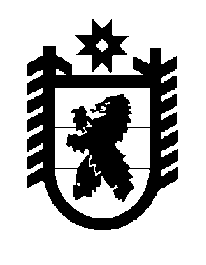 Российская Федерация Республика Карелия    ПРАВИТЕЛЬСТВО РЕСПУБЛИКИ КАРЕЛИЯРАСПОРЯЖЕНИЕот  17 мая 2017 года № 245р-Пг. Петрозаводск В целях развития современных моделей профориентации молодежи, повышения уровня профессиональной подготовки кадров по востребованным в Республике Карелия профессиям, создания условий для участия молодежи Республики Карелия в чемпионатах WorldSkills Russia:1. Утвердить прилагаемый План мероприятий («дорожную карту») по реализации проектов и программ движения WorldSkills Russia на территории Республики Карелия на период 2017 – 2019 годов (далее – План).2. Определить Министерство образования Республики Карелия уполномоченным органом исполнительной власти Республики Карелия, ответственным за реализацию Плана.3. Образовать Региональный координационный центр движения WorldSkills Russia в Республике Карелия на базе государственного автономного профессионального образовательного учреждения Республики Карелия «Петрозаводский автотранспортный техникум».4. Контроль за исполнением настоящего распоряжения возложить на Министерство образования Республики Карелия.   Временно исполняющий обязанности
 Главы Республики Карелия                                                   А.О. ПарфенчиковПлан мероприятий («дорожная карта») по реализации проектов и программ движения WorldSkills Russia на территории 
Республики Карелия на период 2017 – 2019 годов_______________Утвержден распоряжением Правительства Республики Карелия от 17 мая 2017 года № 245р-П№ п/пМероприятиеОжидаемый результатСрок исполненияИсполнители12345I. Мероприятия по вступлению в движение WorldSkills RussiaI. Мероприятия по вступлению в движение WorldSkills RussiaI. Мероприятия по вступлению в движение WorldSkills RussiaI. Мероприятия по вступлению в движение WorldSkills RussiaI. Мероприятия по вступлению в движение WorldSkills RussiaОбразование  Регионального координационного центра движения WorldSkills Russia в Республике Карелия (далее – РКЦ) функционирование  РКЦ на базе государственного автономного профессионального образовательного учреждения Республики Карелия «Петрозаводский автотранспортный техникум» (далее – ГАПОУ РК «ПАТТ»)II квартал 
2017 годаМинистерство образования Республики Карелия, ГАПОУ РК «ПАТТ»Заключение договора ассоциированного партнерства (членства) между Союзом «Агентство развития профессиональных сообществ и рабочих кадров «Молодые профессионалы (Ворлдскиллс Россия)» (далее – Союз «Молодые профессионалы (Ворлдскиллс Россия)») и РКЦ, оплата РКЦ единовременного вступительного (200 тысяч рублей) и ежегодного членского (250 тысяч рублей) взносов в сроки, установленные договором ассоциированного партнерства (членства)вступление Республики Карелия в движение WorldSkills RussiaII квартал 
2017 годаМинистерство образования Республики Карелия, Министерство финансов Республики Карелия,ГАПОУ РК «ПАТТ»12345Внесение РКЦ в реестр ассоциированных партнеров (членов) Союза «Молодые профессионалы (Ворлдскиллс Россия)»наличие РКЦ в реестре ассоциированных партнеров (членов) Союза «Молодые профессионалы 
(Ворлдскиллс Россия)»II квартал 2017 годаГАПОУ РК «ПАТТ»Внесение изменений в государственную программу Республики Карелия «Развитие образования»финансовое обеспечение реализации проектов и программ движения WorldSkills Russia на территории Республики Карелия  II квартал 2017 годаМинистерство образования Республики Карелия, Министерство финансов Республики КарелияПроведение мероприятий по созданию в Республике Карелия специализированных центров компетенций (далее – СЦК).Издание приказов Министерства образования Республики Карелия, Министерства здравоохранения  Республики Карелия об определении перечня  организаций, в структуре которых будут открыты подразделения – СЦКналичие СЦК:СЦК в сфере строительства (компетенция «сухое строительство и штукатурные работы») (государственное бюджетное профессиональное образовательное учреждение Республики Карелия «Петрозаводский строительный техникум»);СЦК в сфере металлообработки (компетенция «сварочные технологии») (государственное автономное профессиональное образовательное учреждение Республики Карелия «Индустриальный колледж»);СЦК в сфере обслуживания (компетенции «поварское дело», «парикмахерское искусство») (государственное автономное профессиональное образовательное учреждение Республики Карелия «Колледж технологии и предпринимательства»);СЦК в сфере услуг в области медицины (компетенции «медицинский и социальный уход», «прикладная эстетика») (государственное автономное профессиональное образовательное учреждение Республики Карелия «Петрозаводский базовый медицинский колледж»);СЦК в сфере услуг в области образования (компетенции «дошкольное воспитание», «преподаватель младших классов») (государственное автономное профессиональное образовательное учреждение Республики Карелия «Педагогический колледж»);СЦК в транспортной сфере (компетенции  «кузовной ремонт», «ремонт и обслуживание легковых автомобилей») (ГАПОУ РК «ПАТТ») II квартал 2017 годаМинистерство образования Республики Карелия,Министерство здравоохранения  Республики Карелия,ГАПОУ РК «ПАТТ»7Создание официального сайта РКЦ, отдельных страниц СЦК на  официальных сайтах образовательных организаций медиасопровождение мероприятий движения WorldSkills Russia и чемпионатов «Молодые профессионалы» (WorldSkills Russia)III квартал 2017 годаМинистерство образования Республики Карелия,Министерство здравоохранения  Республики Карелия,ГАПОУ РК «ПАТТ»Министерство образования Республики Карелия,Министерство здравоохранения  Республики Карелия,ГАПОУ РК «ПАТТ»8Подготовка и организация процедуры сертификации СЦКналичие сертифицированных СЦКI квартал 2018 годаМинистерство образования Республики Карелия,Министерство здравоохранения  Республики Карелия,ГАПОУ РК «ПАТТ»9Формирование экспертного сообщества по отдельным компетенциям WorldSkills Russia, в том числе JuniorSkillsналичие экспертов по компетенциям WorldSkills RussiaпостоянноМинистерство образования Республики Карелия,Министерство здравоохранения  Республики Карелия,ГАПОУ РК «ПАТТ»II. Мероприятия по организации регионального чемпионата «Молодые профессионалы» (WorldSkills Russia) (по согласованию с Союзом «Молодые профессионалы (Ворлдскиллс Россия)»)II. Мероприятия по организации регионального чемпионата «Молодые профессионалы» (WorldSkills Russia) (по согласованию с Союзом «Молодые профессионалы (Ворлдскиллс Россия)»)II. Мероприятия по организации регионального чемпионата «Молодые профессионалы» (WorldSkills Russia) (по согласованию с Союзом «Молодые профессионалы (Ворлдскиллс Россия)»)II. Мероприятия по организации регионального чемпионата «Молодые профессионалы» (WorldSkills Russia) (по согласованию с Союзом «Молодые профессионалы (Ворлдскиллс Россия)»)II. Мероприятия по организации регионального чемпионата «Молодые профессионалы» (WorldSkills Russia) (по согласованию с Союзом «Молодые профессионалы (Ворлдскиллс Россия)»)Образование организационного комитета регионального чемпионата «Молодые профессионалы» (WorldSkills Russia) наличие организационного комитета регионального чемпионата «Молодые профессионалы» (WorldSkills Russia)II квартал 2017 годаМинистерство образования Республики Карелия,ГАПОУ РК «ПАТТ»1Формирование перечня компетенций для проведения ежегодного регионального чемпионата «Молодые профессионалы» (WorldSkills Russia)  (далее – региональный чемпионат)определение не менее6 компетенций для проведения регионального чемпионата, проведение конкурса JuniorSkills по 1 компетенции в рамках регионального чемпионата в 2017 году;определение не менее10 компетенций для проведенияII квартал 2017 годадекабрь 2017 годаМинистерство образования Республики Карелия,Министерство здравоохранения  Республики Карелия,ГАПОУ РК «ПАТТ»12345регионального чемпионата, проведение конкурса JuniorSkills не менее чем по 2 компетенциям в рамках регионального чемпионата в 2018 году;
определение не менее 12 компетен-ций для проведения регионального чемпионата, проведение конкурса JuniorSkills не менее чем по 3 компе-тенциям в рамках регионального чемпионата в 2019 годудекабрь 2018 годаРазработка и согласование регламента регионального чемпионата; согласование конкурсных заданий с национальными экспертами WorldSkills Russia;подготовка площадки для проведения регионального чемпионатаутверждение регламента регионального чемпионата; определение площадки для проведения регионального чемпионата III квартал 2017 годаМинистерство образования Республики Карелия,ГАПОУ РК «ПАТТ»Организация работы национальных экспертов WorldSkills Russia во время проведения регионального чемпионатаотбор для участия в региональном чемпионате национальных экспертов – не менее 5 экспертов в каждом ежегодном региональном чемпионатеоктябрь 2017 года,октябрь 2018 года,октябрь 2019 годаМинистерство образования Республики Карелия,ГАПОУ РК «ПАТТ»Организация регионального чемпионата проведение регионального чемпионата ежегодноМинистерство образования Республики Карелия,ГАПОУ РК «ПАТТ», органы исполнительной власти Республики Карелия, оказывавшие с учетом отраслевой компе-тенции содействие в 12345привлечении  организаций в  Республике Карелия к реализации мероприятий движения WorldSkills RussiaIII. Мероприятия по реализации движения WorldSkills Russia в Республике КарелияIII. Мероприятия по реализации движения WorldSkills Russia в Республике КарелияIII. Мероприятия по реализации движения WorldSkills Russia в Республике КарелияIII. Мероприятия по реализации движения WorldSkills Russia в Республике КарелияIII. Мероприятия по реализации движения WorldSkills Russia в Республике КарелияОрганизация участия региональных экспертов  от республики в региональных чемпионатах «Молодые профессионалы» (WorldSkills Russia), проводимых на территории  Российской Федерации участие региональных экспертов  в региональных чемпионатах «Молодые профессионалы» (WorldSkills Russia), проводимых на территории  Российской Федерациипо графику проведения чемпионатов «Молодые профессионалы» (WorldSkills Russia)Министерство образования Республики Карелия,ГАПОУ РК «ПАТТ»Участие сборной команды Республики Карелия в региональных чемпионатах «Молодые профес-сионалы» (WorldSkills Russia), проводимых на территории  Российской Федерации призовые места не менее чем 
в 2 компетенциях (по результатам участия в каждом региональном чемпионате «Молодые профессионалы» 
(WorldSkills Russia)по графику проведения чемпионатов «Молодые профессионалы» (WorldSkills Russia)Министерство образования Республики Карелия,ГАПОУ РК «ПАТТ»Подготовка сборной команды Республики Карелия к участию в национальном чемпионате «Молодые профессионалы» (WorldSkills Russia)участие сборной команды Республики Карелия в национальном чемпионате «Молодые профессионалы» (WorldSkills Russia)декабрь 2017 года – 
май 2018 годаМинистерство образования Республики Карелия,ГАПОУ РК «ПАТТ»Подготовка членов сборной команды Респуб-лики Карелия к участию в Международном чемпионате WorldSkills (Казань-2019)участие сборной команды Республики Карелия в Международном чемпионате WorldSkills (Казань-2019)декабрь 2018 года – май 2019 годаМинистерство образования Республики Карелия,ГАПОУ РК «ПАТТ»12345Планирование расходов, связанных с уплатой ежегодного членского взноса для вступления Республики Карелия в движение WorldSkills Russia, функционированием  РКЦ, СЦК, проведением регионального чемпионата  финансовое обеспечение мероприятий по реализации движения  WorldSkills Russia на территории Республики Карелияв сроки, установленные для формирования бюджета Республики КарелияМинистерство образования Республики Карелия, Министерство финансов Республики КарелияОрганизация мероприятий по внедрению стандартов WorldSkills Russia в образовательные программы проведение обучающих семинаров, круглых столов, научно-практических семинаров на тему  «Внедрение стандартов WorldSkills Russia в образовательные программы»по отдельному плануМинистерство образования Республики Карелия,ГАПОУ РК «ПАТТ»Участие в ассамблеях и семинарах WorldSkills Russia и WorldSkills International (по отдельному графику)повышение квалификации в области содержания, организации и проведения чемпионатов «Молодые профессионалы» 
(WorldSkills Russia), внедрение и использование в Республике Карелия опыта проведения чемпионатов разного уровняпо графику проведения мероприятий движения WorldSkills RussiaМинистерство образования Республики Карелия,ГАПОУ РК «ПАТТ»